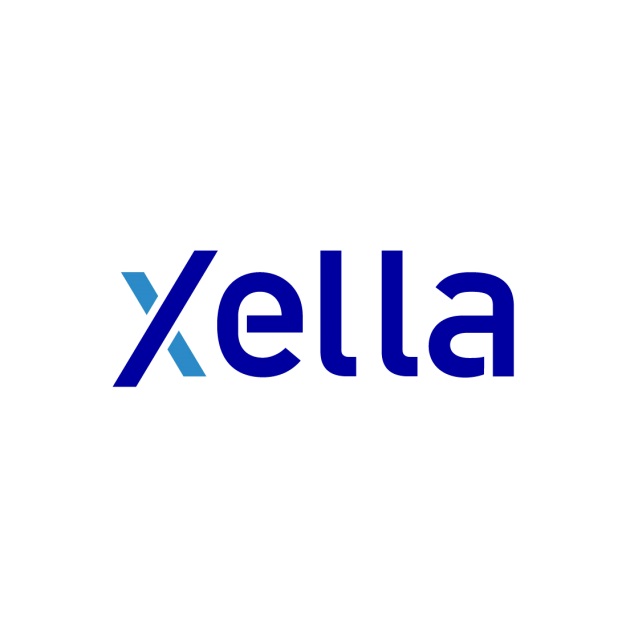 Formulář pro odstoupení od nájemní smlouvyo nájmu pásové pily na řezání pórobetonu Ytong / kotoučové pily na řezání vápenopísku Silka** Nehodící se škrtnetePronajímatel:Xella CZ, s.r.o.,se sídlem Vodní 550, 664 62 Hrušovany u Brna,IČ: 648 32 988zapsaná v obchodním rejstříku vedeném Krajským soudem v Brně oddíl C, vložka 43186Xella CZ, s.r.o.,se sídlem Vodní 550, 664 62 Hrušovany u Brna,IČ: 648 32 988zapsaná v obchodním rejstříku vedeném Krajským soudem v Brně oddíl C, vložka 43186Xella CZ, s.r.o.,se sídlem Vodní 550, 664 62 Hrušovany u Brna,IČ: 648 32 988zapsaná v obchodním rejstříku vedeném Krajským soudem v Brně oddíl C, vložka 43186Xella CZ, s.r.o.,se sídlem Vodní 550, 664 62 Hrušovany u Brna,IČ: 648 32 988zapsaná v obchodním rejstříku vedeném Krajským soudem v Brně oddíl C, vložka 43186Xella CZ, s.r.o.,se sídlem Vodní 550, 664 62 Hrušovany u Brna,IČ: 648 32 988zapsaná v obchodním rejstříku vedeném Krajským soudem v Brně oddíl C, vložka 43186Oznamuji / oznamujeme, že tímto odstupuji / odstupujeme od nájemní smlouvy o nájmu níže uvedené/ho pásové pily / kotoučové pily*Oznamuji / oznamujeme, že tímto odstupuji / odstupujeme od nájemní smlouvy o nájmu níže uvedené/ho pásové pily / kotoučové pily*Oznamuji / oznamujeme, že tímto odstupuji / odstupujeme od nájemní smlouvy o nájmu níže uvedené/ho pásové pily / kotoučové pily*Oznamuji / oznamujeme, že tímto odstupuji / odstupujeme od nájemní smlouvy o nájmu níže uvedené/ho pásové pily / kotoučové pily*Oznamuji / oznamujeme, že tímto odstupuji / odstupujeme od nájemní smlouvy o nájmu níže uvedené/ho pásové pily / kotoučové pily*Oznamuji / oznamujeme, že tímto odstupuji / odstupujeme od nájemní smlouvy o nájmu níže uvedené/ho pásové pily / kotoučové pily*Nájemce:Jméno, Příjmení Bydliště e-mail:Číslo účtu pro vrácení případné finanční částky:Číslo účtu pro vrácení případné finanční částky:Datum objednání:Datum obdržení:Číslo objednávky:Specifikace pily / minijeřábu:V / Vedne